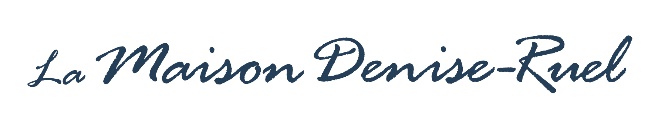 Déclaration de services aux femmes victimes de violence conjugale dans un contexte de postséparation. 1. La Maison Denise Ruel est une dépendance de la Jonction pour Elle inc.(maison d’hébergement)2. MissionMaison a pour objectif de permettre à des femmes, référées par une maison d'hébergement pour femmes victimes de violence conjugale, de poursuivre leur démarche de dévictimisation dans un milieu de vie confidentiel et sécuritaire. L’hébergement est offert de manière temporaire, et se veut être une ressource facilitant la poursuite de cet objectif, et non pas un logement régulier et définitif.3. Nos services offerts aux personnes victimesOffrir des services spécialisés en violence conjugale postséparation par l’entremise d’hébergements à coût modique , transitoires, sécuritaires et confidentiels.Maison pour femmes seules. L’accès est sur recommandation d’une maison d’hébergement pour femmes victimes de violence conjugale. Panier de services :Location de chambres (prix modique et possibilité de programme soutien au logement) ;Intervention et suivi en postséparation;Accompagnement dans les démarches;Intervention femmes -enfants en violence postséparation service externe :Groupe externe en violence postséparation;Groupe externe aide aux proches;Sensibilisation.5.  Engagements :     Intervention :La Maison Denise Ruel s’engage à offrir des services d’interventions en violence postséparation décrits dans le panier de services.HébergementLa Maison s’engage à mettre à disposition de sa clientèle une chambre en bon état avec des services en milieu de vie collectif.Informations personnelles de la résidenteLa Maison Denise Ruel s’engage à ce que les renseignements et documents de suivi qui concernent les résidentes soient conservés de façon sécuritaire et confidentielle.Mécanisme de plainteL’équipe de la Maison d’hébergement de 2e étape , souhaite que les services offerts répondent aux besoins des utilisatrices/résidentes de la Maison Denise Ruel, Si tel n’est pas le cas , voici les options qui s’offrent aux plaignantes : Si la résidente n’est pas satisfaite des services reçus à la maison Denise Ruel, elle peut adresser une plainte à la direction .Par un formulaire de plainte à sa disposition;Par lettre ou par courriel;Une réponse sera acheminée dans un délai de 10 jour ouvrable suivant la réception du formulaire / lettre, courriel.Si la résidente n’est pas satisfaite de la réponse obtenue elle peut écrire au Conseil d’administration de la Maison au soin de la présidente.Si la résidente n’est pas satisfaite de la réponse obtenue elle peut s’adresser au Commissaire aux plaintes des usagers du CISSS-CA :1 877 986-3587, choisir option 1commissaire.cisss-ca@ssss.gouv.qc.ca 6. Coordonnées de la Maison Denise RuelC.P 1257, Lévis, QC G6V 6R8jonc@bellnet.ca 418-833-80027. Horaire : 8 à 17 heuresLundi au jeudi8.  Juin 2022.FORMULAIRE DE PLAINTE NOM :____________________________________	DATE :___________________________Désirez-vous être contacté par :Courriel :_________________________________________________Téléphone :______________________________________________Poste :_________________________________________________Service pour lequel vous portez plainte : Hébergement : __________________________Intervention : __________________________Service externe en post séparation :	Femme :_______________Enfant :________________Accompagnement :______________________________________Groupe :	En violence postséparation :____________________	Aide aux porches :___________________Détail de la plainte :________________________________________________________________________________________________________________________________________________________________________________________________________________________________________________________________________________________________________________________________________________________________________________________________________________________________________________________________________________________________________________________________________________________________________________________________________________________________________________________________________________________________________________________________________________________________________________________________________________________________________________________________________________________________________________________________________________________________________________________________________________________________________________________________________________________________________________________________________________________________________________________________________________________________________________________________________________________________Le suivi vous parviendra dans les 10 ouvrables suivant la réception de la plainte.